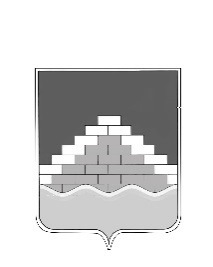 АДМИНИСТРАЦИЯ ГОРОДСКОГО ПОСЕЛЕНИЯ – ГОРОД СЕМИЛУКИСЕМИЛУКСКОГО МУНИЦИПАЛЬНОГО РАЙОНА ВОРОНЕЖСКОЙ ОБЛАСТИ_________________________________________________________________ул. Ленина, 11, г. Семилуки, 396901, тел./факс 2-45-65ПОСТАНОВЛЕНИЕ12.02.2020 г. №44О внесении изменений в постановление администрации городского поселения - город Семилуки Семилукского муниципального района Воронежской области от 10.05.2016 г. №224 «Об утверждении перечня муниципальных услуг, предоставляемых администрацией городского поселения - город Семилуки Семилукского муниципального района Воронежской области»В соответствии с Федеральным законом Российской Федерации от 27.07.2010 г. № 210-ФЗ «Об организации предоставления государственных и муниципальных услуг», в целях приведения нормативных правовых актов в соответствие действующему законодательству администрация городского поселения – город Семилуки Семилукского муниципального района Воронежской области постановляет:1. Внести в постановление администрации городского поселения - город Семилуки Семилукского муниципального района Воронежской области от 10.05.2016 г. № 224 «Об утверждении перечня муниципальных услуг, предоставляемых администрацией городского поселения - город Семилуки Семилукского муниципального района Воронежской области» следующие изменения:1.1. Приложение к постановлению изложить в новой редакции (прилагается).2. Постановление вступает в силу с момента обнародования.3. Контроль за исполнением настоящего постановления  оставляю за собой.Приложение к постановлению администрации городского поселения – город Семилукиот 10.05.2016 г. №224(в редакции от 12.02. 2020 г. №44)ПЕРЕЧЕНЬ муниципальных услуг, предоставляемых администрацией городского поселения – город Семилуки Семилукского муниципального района Воронежской области1. Предварительное согласование предоставления земельного участка, находящегося в муниципальной собственности или государственная собственность на который не разграничена.2. Утверждение и выдача схем расположения земельных участков на кадастровом плане территории.3. Предоставление в собственность, аренду, постоянное (бессрочное) пользование, безвозмездное пользование земельного участка, находящегося в муниципальной собственности или государственная собственность на который не разграничена без проведения торгов.4 Предоставление в собственность, аренду земельного участка, находящегося в муниципальной собственности или государственная собственность на который не разграничена на торгах.5. Установление сервитута в отношении земельного участка, находящегося в муниципальной собственности или государственная собственность на который не разграничена.6. Заключение соглашения о перераспределении земель и (или) земельных участков, находящихся в муниципальной собственности, или государственная собственность на которые не разграничена, и земельных участков, находящихся в частной собственности.7. Выдача разрешения на использование земель или земельного участка, находящихся в муниципальной собственности или государственная собственность на которые не разграничена, без предоставления земельных участков и установления сервитутов.8. Прекращение права постоянного (бессрочного) пользования земельными участками, находящимися в муниципальной собственности или государственная собственность на который не разграничена.9. Прекращение права пожизненного наследуемого владения земельными участками, находящимися в муниципальной собственности или государственная собственность на которые не разграничена.10. Раздел, объединение земельных участков, находящихся в муниципальной собственности и (или) государственная собственность на которые не разграничена.11. Принятие на учет граждан, претендующих на бесплатное предоставление земельных участков.12. Включение в реестр многодетных граждан, имеющих право на бесплатное предоставление земельных участков.13. Предоставление в аренду и безвозмездное пользование муниципального имущества.14. Предоставление сведений из реестра муниципального имущества.15. Предоставление информации об объектах недвижимого имущества, находящихся в муниципальной собственности и предназначенных для сдачи в аренду.16. Выдача специального разрешения на движение по автомобильным дорогам тяжеловесного и (или) крупногабаритного транспортного средства в случае, если маршрут, часть маршрута тяжеловесного и (или) крупногабаритного транспортного средства проходят по автомобильным дорогам местного значения городского поселения, при условии, что маршрут указанного транспортного средства проходит в границах этого городского поселения и маршрут, часть маршрута не проходят по автомобильным дорогам федерального, регионального или межмуниципального, местного значения муниципального района, участкам таких автомобильных дорог.17. Установление публичного сервитута в отношении земельных участков в границах полос отвода автомобильных дорог местного значения поселения в целях прокладки, переноса, переустройства инженерных коммуникаций, их эксплуатации.18. Признание граждан малоимущими в целях постановки на учет и предоставления им по договорам социального найма жилых помещений муниципального жилищного фонда.19. Прием заявлений, документов, а также постановка граждан на учёт в качестве нуждающихся в жилых помещениях.20. Признание нуждающимися в предоставлении жилых помещений отдельных категорий граждан.21. Принятие граждан на учет нуждающихся в предоставлении жилых помещений по договорам найма жилых помещений жилищного фонда социального использования.22. Предоставление жилых помещений муниципального специализированного жилищного фонда.23. Предоставление информации об очередности предоставления муниципальных жилых помещений на условиях социального найма.24. Передача жилых помещений муниципального жилищного фонда в собственность граждан в порядке приватизации.25. Предоставление информации о порядке предоставления жилищно-коммунальных услуг населению.26. Принятие документов, а также выдача решений о переводе или об отказе в переводе жилого помещения в нежилое помещение или нежилого помещения в жилое помещение.27. Прием заявлений и выдача документов о согласовании переустройства и (или) перепланировки жилого помещения. 28. Признание помещения жилым помещением, жилого помещения непригодным для проживания, многоквартирного дома аварийным и подлежащим сносу или реконструкции, садового дома жилым домом и жилого дома садовым домом.29. Дача согласия на осуществление обмена жилыми помещениями между нанимателями данных помещений по договорам социального найма.30. Выдача разрешений на право организации розничного рынка.31. Включение ярмарок по продаже товаров (выполнению работ, оказанию услуг), организаторами которых являются юридические лица или индивидуальные предприниматели в План проведения ярмарок.32. Предоставление порубочного билета и (или) разрешения на пересадку деревьев и кустарников.33. Присвоение адреса объекту недвижимости и аннулирование адреса.34. Принятие решения о создании семейного (родового) захоронения.35. Выдача акта освидетельствования проведения основных работ по строительству (реконструкции) объекта индивидуального жилищного строительства с привлечением средств материнского (семейного) капитала.36. Предоставление решения о согласовании архитектурно-градостроительного облика объекта.37. Предоставление разрешения на осуществление земляных работ.И.о. главы администрации городского поселения – город СемилукиС.П. Жеребцов